Chain the Cat.The   that God speaks is alive and full of power: active, operative, energizing, and effective. Heb 4:12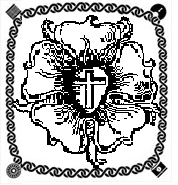 For: Feb 10: ConfessionDefinitionReadings        Memorization in Bold    • What is confession? •What sins should we confess? •Which are these? •What is the first part of confession? •What sins should we confess before God?  •What sins should we confess before our neighbor?  •What sins are we encouraged to confess privately before our pastor or confessor?  •What is the second part of confession?  •How should we regard the absolution (forgiveness) spoken by the pastor? •Chain your own verses for each section.  Use bible.cc  Readings        Memorization in Bold    • What is confession? •What sins should we confess? •Which are these? •What is the first part of confession? •What sins should we confess before God?  •What sins should we confess before our neighbor?  •What sins are we encouraged to confess privately before our pastor or confessor?  •What is the second part of confession?  •How should we regard the absolution (forgiveness) spoken by the pastor? •Chain your own verses for each section.  Use bible.cc  • Confession• Pleading Guilt• Confess to others•Absolution• Sins RemovedSS"When I urge you to go to confession, I am simply urging you to be a Christian.” -Large CatConfession has two parts. First that we confess our sins, and second, that we receive absolution, that is, forgiveness, from the pastor as from God Himself, not doubting, but firmly believing that by it our sins are forgiven before God in heaven.Before God we should plead guilty of all sins, even those we are not aware of, as we do in the Lord's Prayer; but before the pastor we should confess only those sins which we know and feel in our hearts.Consider your place in life according to the Ten Commandments: Are you a father, mother, son, daughter, husband, wife, or worker? Have you been disobedient, unfaithful, or lazy? Have you been hot-tempered, rude, or quarrelsome? Have you hurt someone by your words or deeds? Have you stolen, been negligent, wasted anything, or done any harm? Hymn: LSB 611  lutheran-hymnal.com/online/tlh-342.mid1 Chief of sinners though I be,Jesus shed His blood for me;Died that I might live on high,Lived that I might never die.As the branch is to the vine,I am His and He is mine.2 Oh, the height of Jesus' love,Higher than the heav'ns above,Deeper than the depths of sea,Lasting as eternity!Love that found me--wondrous thought!Found me when I sought Him not.3 Only Jesus can impartBalm to heal the wounded heart,Peace that flows from sin forgiv'n,Joy that lifts the soul to heav'n;Faith and hope to walk with GodIn the way that Enoch trod.4 Chief of sinners though I be,Christ is all in all to me;All my wants to Him are known,All my sorrows are His own.He sustains the hidden lifeSafe with Him from earthly strife. 5 O my Savior, help affordBy Your Spirit and Your Word!When my wayward heart would stray,Keep me in the narrow way;Grace in time of need supplyWhile I live and when I die.SS"When I urge you to go to confession, I am simply urging you to be a Christian.” -Large CatConfession has two parts. First that we confess our sins, and second, that we receive absolution, that is, forgiveness, from the pastor as from God Himself, not doubting, but firmly believing that by it our sins are forgiven before God in heaven.Before God we should plead guilty of all sins, even those we are not aware of, as we do in the Lord's Prayer; but before the pastor we should confess only those sins which we know and feel in our hearts.Consider your place in life according to the Ten Commandments: Are you a father, mother, son, daughter, husband, wife, or worker? Have you been disobedient, unfaithful, or lazy? Have you been hot-tempered, rude, or quarrelsome? Have you hurt someone by your words or deeds? Have you stolen, been negligent, wasted anything, or done any harm? Hymn: LSB 611  lutheran-hymnal.com/online/tlh-342.mid1 Chief of sinners though I be,Jesus shed His blood for me;Died that I might live on high,Lived that I might never die.As the branch is to the vine,I am His and He is mine.2 Oh, the height of Jesus' love,Higher than the heav'ns above,Deeper than the depths of sea,Lasting as eternity!Love that found me--wondrous thought!Found me when I sought Him not.3 Only Jesus can impartBalm to heal the wounded heart,Peace that flows from sin forgiv'n,Joy that lifts the soul to heav'n;Faith and hope to walk with GodIn the way that Enoch trod.4 Chief of sinners though I be,Christ is all in all to me;All my wants to Him are known,All my sorrows are His own.He sustains the hidden lifeSafe with Him from earthly strife. 5 O my Savior, help affordBy Your Spirit and Your Word!When my wayward heart would stray,Keep me in the narrow way;Grace in time of need supplyWhile I live and when I die.Mon     .    The first part of confession is that we confess, or acknowledge, our sins. Ps. 32:3, 5 ; Ps. 51:1-4 Before God we should plead guilty of all sins, even those we are not aware of, as we do in the Lord's Prayer. Ps. 19:12; Prov. 28:13; 1 John 1:8-9  •Hymn: LSB 611  lutheran-hymnal.com/online/tlh-342.mid1 Chief of sinners though I be,Jesus shed His blood for me;Died that I might live on high,Lived that I might never die.As the branch is to the vine,I am His and He is mine.2 Oh, the height of Jesus' love,Higher than the heav'ns above,Deeper than the depths of sea,Lasting as eternity!Love that found me--wondrous thought!Found me when I sought Him not.3 Only Jesus can impartBalm to heal the wounded heart,Peace that flows from sin forgiv'n,Joy that lifts the soul to heav'n;Faith and hope to walk with GodIn the way that Enoch trod.4 Chief of sinners though I be,Christ is all in all to me;All my wants to Him are known,All my sorrows are His own.He sustains the hidden lifeSafe with Him from earthly strife. 5 O my Savior, help affordBy Your Spirit and Your Word!When my wayward heart would stray,Keep me in the narrow way;Grace in time of need supplyWhile I live and when I die.TueBefore our neighbor we should confess all sins we have committed against him. Jm 5:16; Mt. 5:23-24 Before the pastor or confessor we confess those sins which we know and feel in our hearts, especially those that trouble us. 2 Sm. 12:13; Jm 5:16 Note: No one may be forced to make private confession.Hymn: LSB 611  lutheran-hymnal.com/online/tlh-342.mid1 Chief of sinners though I be,Jesus shed His blood for me;Died that I might live on high,Lived that I might never die.As the branch is to the vine,I am His and He is mine.2 Oh, the height of Jesus' love,Higher than the heav'ns above,Deeper than the depths of sea,Lasting as eternity!Love that found me--wondrous thought!Found me when I sought Him not.3 Only Jesus can impartBalm to heal the wounded heart,Peace that flows from sin forgiv'n,Joy that lifts the soul to heav'n;Faith and hope to walk with GodIn the way that Enoch trod.4 Chief of sinners though I be,Christ is all in all to me;All my wants to Him are known,All my sorrows are His own.He sustains the hidden lifeSafe with Him from earthly strife. 5 O my Savior, help affordBy Your Spirit and Your Word!When my wayward heart would stray,Keep me in the narrow way;Grace in time of need supplyWhile I live and when I die.WedThe second part of confession is that we receive absolution, that is, forgiveness of sins. Is. 1:18 We should receive the pastor's absolution as from God Himself, not doubting, but firmly believing that by it our sins are forgiven before God in heaven."It is not the voice or word of the man who speaks it, but it is the Word of God, who forgives sin, for it is spoken in God's stead and by God's command" (Augs Conf).  Mt. 18:18; Lu 10:16; Jn 20:23•Hymn: LSB 611  lutheran-hymnal.com/online/tlh-342.mid1 Chief of sinners though I be,Jesus shed His blood for me;Died that I might live on high,Lived that I might never die.As the branch is to the vine,I am His and He is mine.2 Oh, the height of Jesus' love,Higher than the heav'ns above,Deeper than the depths of sea,Lasting as eternity!Love that found me--wondrous thought!Found me when I sought Him not.3 Only Jesus can impartBalm to heal the wounded heart,Peace that flows from sin forgiv'n,Joy that lifts the soul to heav'n;Faith and hope to walk with GodIn the way that Enoch trod.4 Chief of sinners though I be,Christ is all in all to me;All my wants to Him are known,All my sorrows are His own.He sustains the hidden lifeSafe with Him from earthly strife. 5 O my Savior, help affordBy Your Spirit and Your Word!When my wayward heart would stray,Keep me in the narrow way;Grace in time of need supplyWhile I live and when I die.ThursThe pastor is pledged not to tell anyone else of sins told him in private confession, for those sins have been removed. Ps. 103:12; Prov.11:13; 1 Tim. 3:1-2 In private confession and absolution, God Himself through the pastor forgives each individual the sins that are confessed."If there is a heart that feels its sin and desires consolation, it has here a sure refuge when it hears in God's Word that through a man God looses and absolves him from his sins" (Large Cat). Ps. 32:2; 2 Sam. 12:13; Matt. 9:2 •